Publicado en El Puerto de Santa María el 06/06/2019 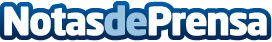 Dr. Zas: el primer licor del mundo de pimientos padrónGalician Original Drinks lanza al mercado un nuevo licor  con un toque picante, Dr. Zas está  distribuido por el Grupo Osborne y elaborado a partir de auténticos pimientos padrón gallegosDatos de contacto:David MálagaNota de prensa publicada en: https://www.notasdeprensa.es/dr-zas-el-primer-licor-del-mundo-de-pimientos Categorias: Nacional Gastronomía Sociedad Consumo http://www.notasdeprensa.es